      УВАЖАЕМЫЕ ЖИТЕЛИ         г.Чаусы и Чаусского района!Красивый, чистый, ухоженный и благоустроенный город, поселок, деревня, улица начинаются с Вашего жилища и прилегающей к нему территории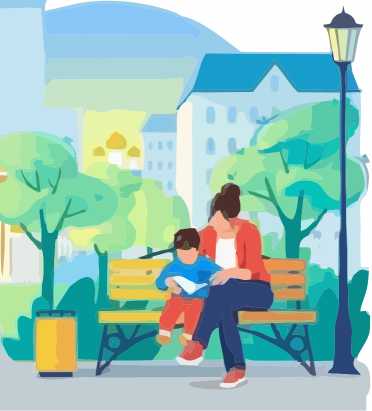 Чистая и безопасная  окружающая среда - залог Вашего здоровья и долголетия!    Благоустраивайте свое жилище, придавайте ему достойный эстетичный вид.    Благоустраивайте прилегающую к жилым домам территорию.  Систематически очищайте ее от мусора, строительных и других отходов.    Своевременно проводите санитарную очистку и уборку, в том числе сбор и удаление коммунальных отходов с территории вашего домовладения. Не выбрасывайте мусор в неустановленных местах. 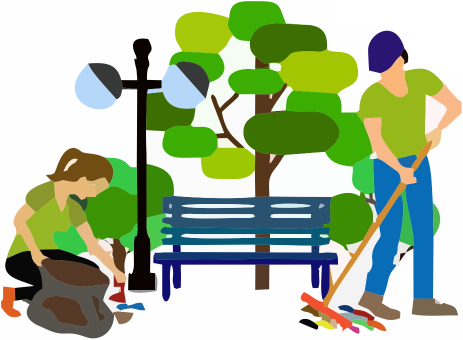       Своевременно окашивайте сорные растения с территории вашего земельного участка.      Не оставляйте после себя мусор в зонах отдыха (в лесу, возле водоемов). Не делайте свалки мусора на пустырях и в других неустановленных для этого местах. Воспитывайте в своих детях культуру поведения и бережного отношения к окружающей среде.                            УЗ «Чаусский центр гигиены и эпидемиологии», 2024